       «Впиши названия видов транспорта»                   Выполнение : дети вместе с родителями рассматривают картину, затем дети проговаривают название транспорта вслух и вместе с родителями записывают слова в соответствии с картинкой.Дата выполнения :13,04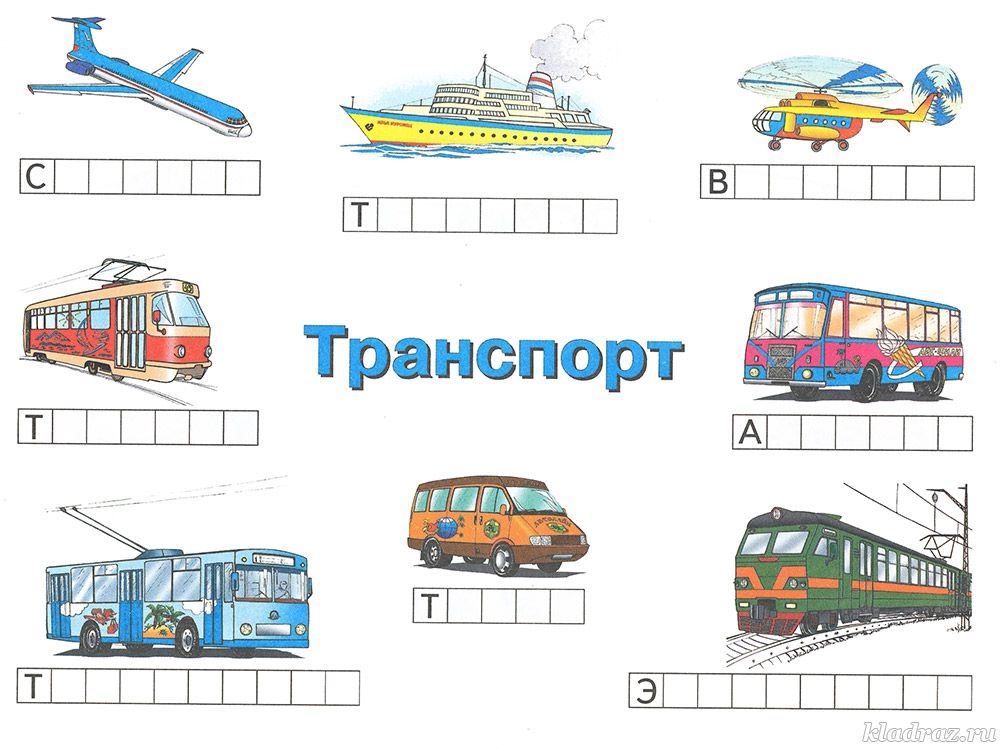 «Почини букву»Если при выполнении задания ребенок затрудняется в прописывании буквы,то можно перед ним выложить алфавит.Дата выполнения :13.04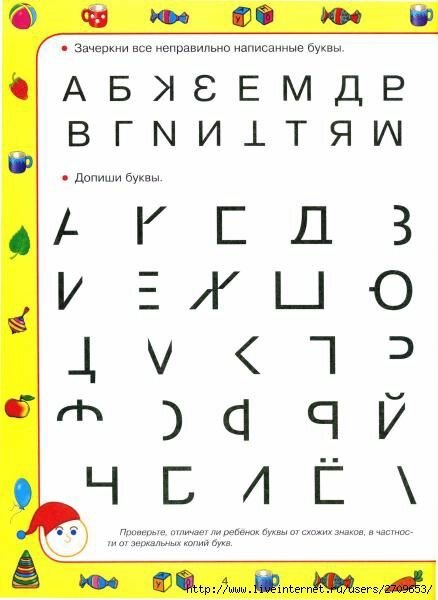 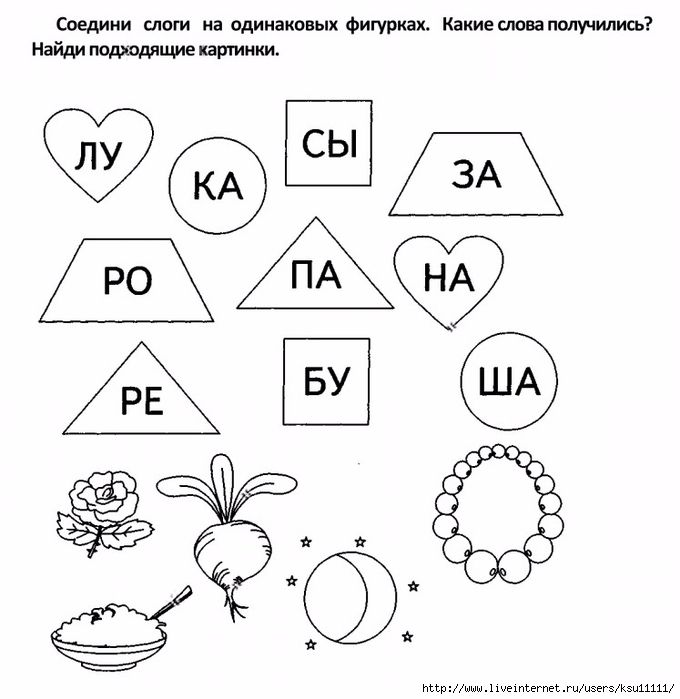 Дата выполнения 13.04Разминка раскрась картинку.Дата выполнения 14.04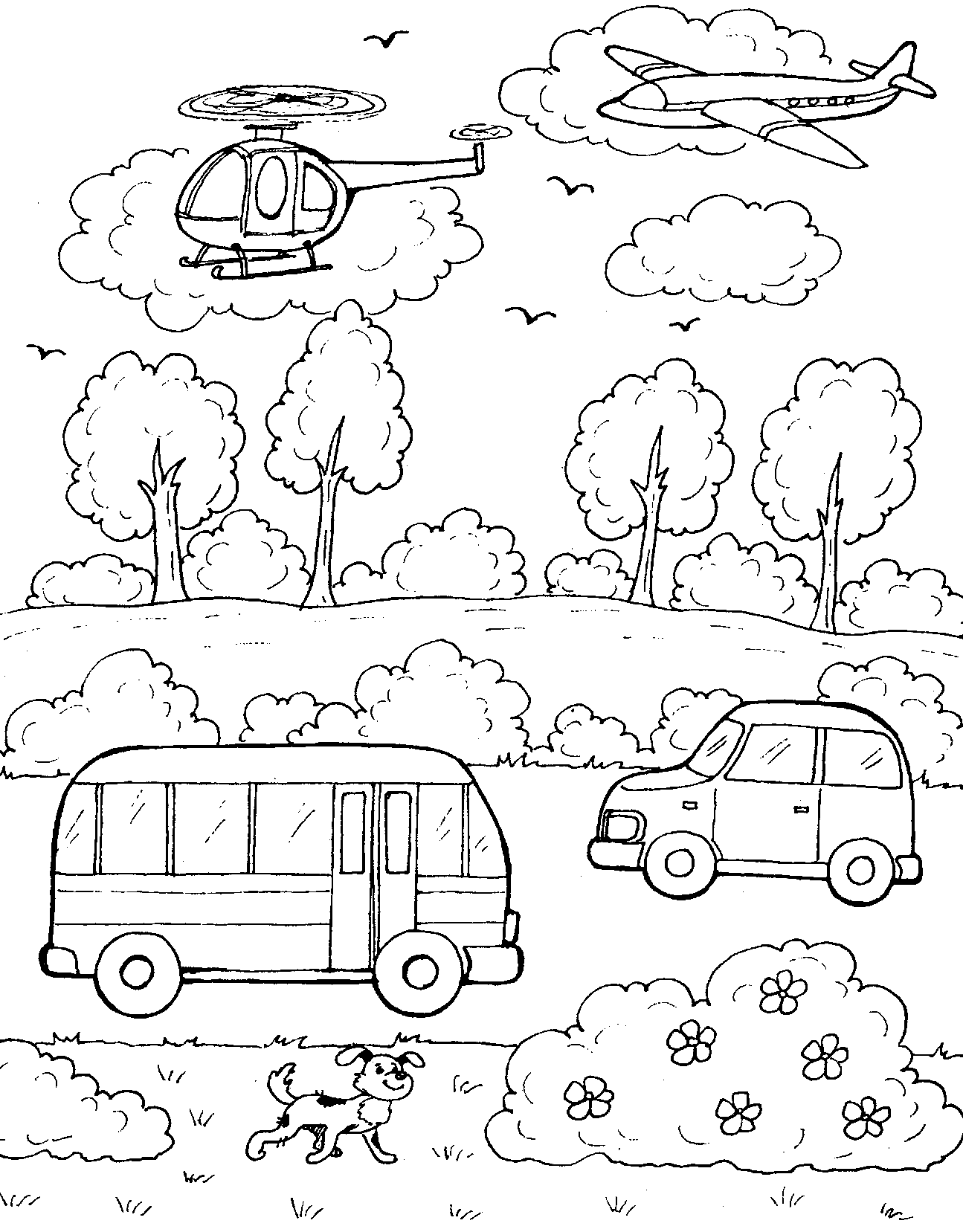 Выполнить кроссворд.Вписать в клеточки слова в соответствии с номером картинки.Дата выполнения :14.04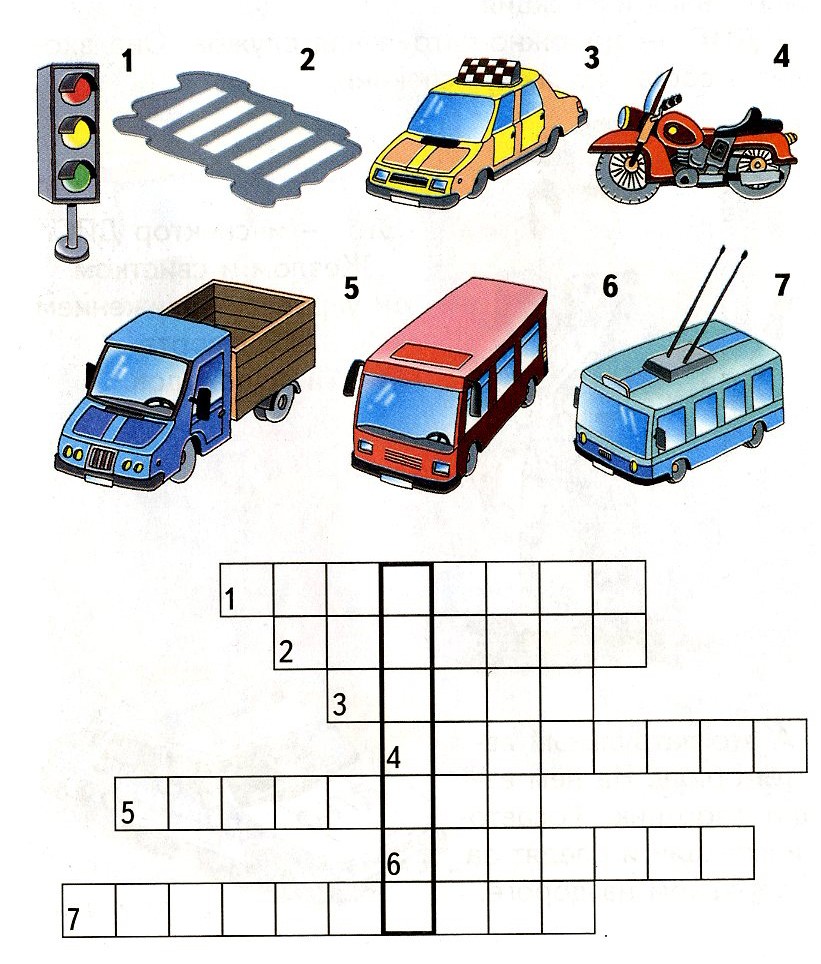 дата выполнения :14.04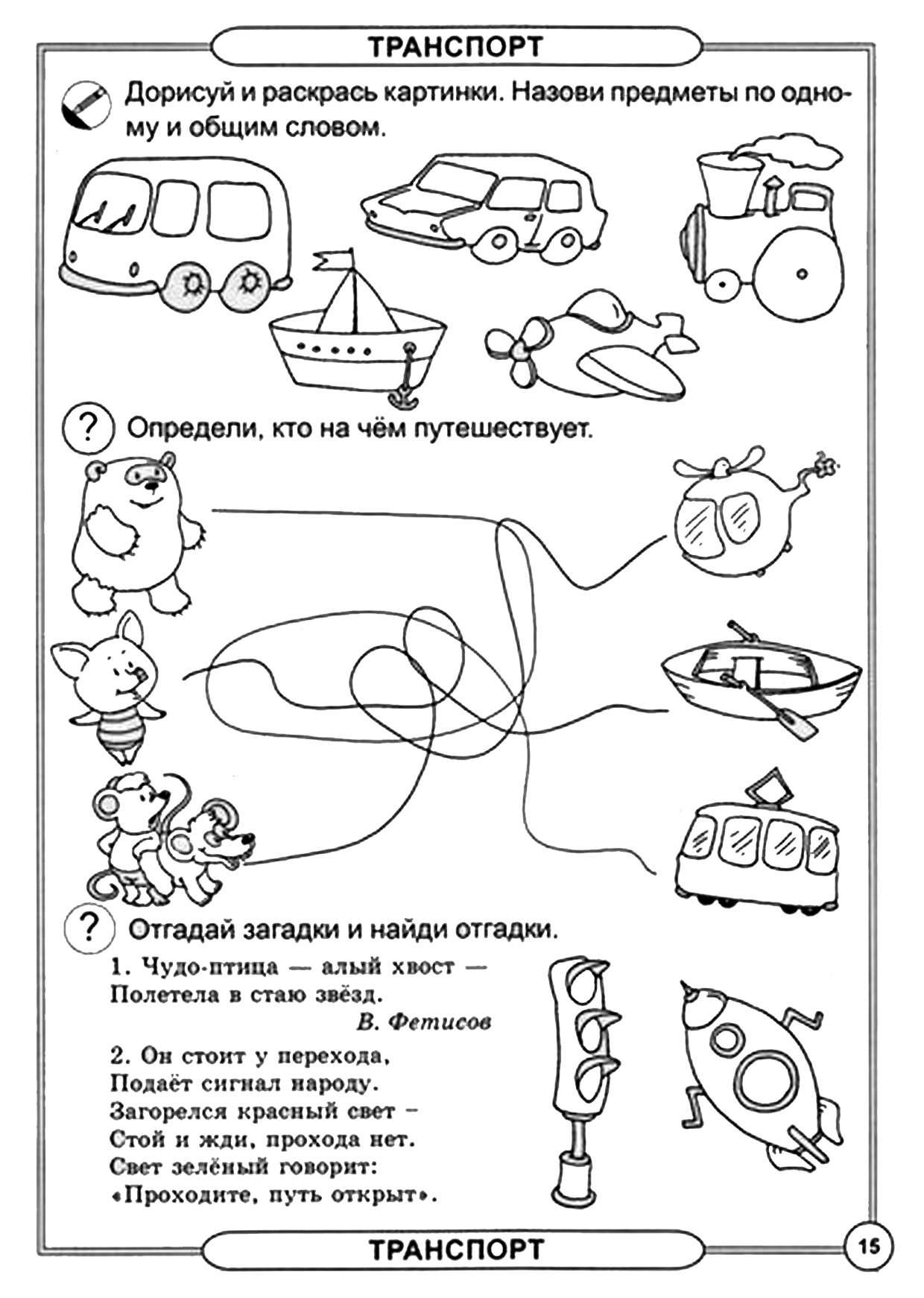 